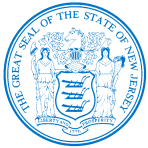 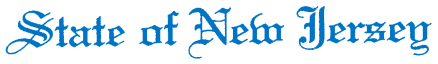 Department of Human ServicesOFFICE OF THE ASSISTANT COMMISSIONER FOR HUMAN RESOURCESPO Box 700Trenton, NJ 08625-0700CHRIS CHRISTIE								          Elizabeth connolly        Governor                                                                                                                                                            Acting Commissioner      KIM GUADAGNO		          						   	    Christina Mongon	                              Lt. Governor  	                                                                                                                                              Assistant Commissioner 	                                                                                                                                                                               Human Resources      OPEN TO:  Permanent State employees as a promotional or lateral opportunity, pending the recession of applicable promotional and hiring restrictions.STATE-WIDE DISTRIBUTIONJOB OPPORTUNITY #044-15DATE:  March 2, 2015TITLE:			Administrative Analyst 2, Fiscal Management  SALARY: 	$64,677.09-$92,011.89LOCATION: 	Division of Mental Health and Addiction Services	Office of Fiscal Management Operations	222 South Warren Street, P.O. Box 700	Trenton, NJ  08625-0700POSITION INFORMATIONDEFINITION:  Under direction of a supervisor, assists in supervising work activities involving planning and conducting management, statistical, organizational, fiscal, performance, and budget analyses of department programs; takes the lead in conducting cost benefit analyses and effectiveness surveys; where alternative programs are needed, assists in making evaluations and recommendations as required; does other related duties. EDUCATION: Graduation from an accredited college or university with a Bachelor's degree including or supplemented by twenty-one (21) semester hour credits in any combination of accounting, business administration, economics, or finance courses.EXPERIENCE:  Three (3) years of experience in work involving fiscal analysis and evaluation, budgeting, and management operations in government, business, and/or a management consulting firm.NOTE:  Applicants who do not possess the Bachelor's degree, but who do possess the twenty-one (21) semester hour credits as listed above, may substitute the remaining education with experience as indicated above on a year-for-year basis with thirty (30) semester hour credits being equal to one (1) year of experience.NOTE:   A Master's degree from an accredited college or university in one of the areas listed above may be substituted for one (1) year of experience; a Doctorate degree in one of the areas listed above may be substituted for two (2) years of experience.NOTE: APPLICABLE SPECIAL RE-EMPLOYMENT LISTS ESTABLISHED AS A RESULT OF A LAYOFF WILL BE USED BEFORE ANY APPOINTMENTS ARE MADE.RESUME SUBMITTALInterested candidates possessing the requirements listed, should forward resumes with the job opportunity # as indicated below:SUBMIT TO:	Division of Mental Health and Addiction Services	         	Office of Human Resources		P.O. Box 700	Trenton, NJ  08625-0700Attn:  Teresa Lockette, ManagerEMAIL:  mhsresume@dhs.state.nj.us.  Please indicate job opportunity number in the subject line.RESPOND BY:    March 16, 2015.DHS-CO REVIEW:   DMH, 3/2/15IMPORTANT NOTICES(1) RESIDENCY - Effective 9/1/11, NJ PL 70 (NJ First Act), requires all State employees to reside in New Jersey, unless exempted under the law, or current employees who live out-of-state and do not have a break-in service of more than 7 calendar days, as they are “grandfathered.”  New employees or current employees who were not grandfathered and who live out-of-state have one year after the date of employment to relocate their residence to New Jersey or request an exemption.  Current employees who reside in NJ must retain NJ residency, unless he/she obtains an exemption.  Employees who fail to meet the residency requirements or obtain an exemption will be removed from employment.(2) DRUG SCREENING - If you are a candidate for a position that involves direct client care in one of the Department of Human Services’ hospitals or developmental centers, you may be subject to pre and/or post-employment drug testing/ screening.  The cost of any pre-employment testing will be at your expense.  Candidates with a positive drug test result or those who refuse to be tested and/or cooperate with the testing requirement will not be hired.  You will be advised if the position for which you’re being considered requires drug testing and how to proceed with the testing.